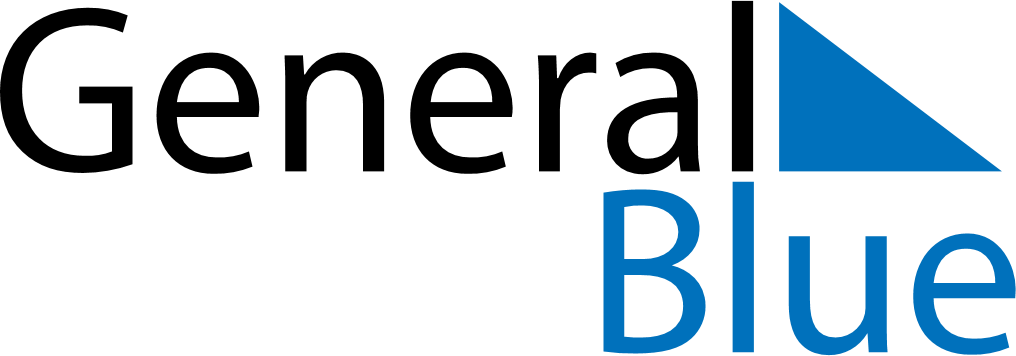 September 2024September 2024September 2024September 2024United Arab EmiratesUnited Arab EmiratesUnited Arab EmiratesSundayMondayTuesdayWednesdayThursdayFridayFridaySaturday12345667891011121313141516171819202021Birthday of Muhammad (Mawlid)22232425262727282930